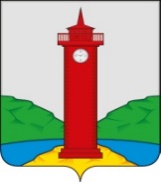        РОССИЙСКАЯ ФЕДЕРАЦИЯ
     САМАРСКАЯ ОБЛАСТЬ     МУНИЦИПАЛЬНЫЙ РАЙОН Волжский   СОБРАНИЕ ПРЕДСТАВИТЕЛЕЙ СЕЛЬСКОГО ПОСЕЛЕНИЯ         КУРУМОЧ         ТРЕТЬЕГО  созыва       РЕШЕНИЕ     «02» ноября .                                                                   № 74/20О принятии имущества, подлежащего передаче из собственности муниципального района Волжский Самарской области в собственность сельского поселения Курумоч муниципального района Волжский Самарской области                 Рассмотрев постановление  Администрации муниципального района Волжский Самарской области  от 05 июля 2016 года № 1667  «О передаче имущества из собственности муниципального района Волжский Самарской области в собственность сельского поселения Курумоч муниципального района Волжский Самарской области», в соответствии  с Федеральным Законом от 06.10.2003 года № 131-ФЗ «Об общих принципах организации местного самоуправления в Российской Федерации», Уставом сельского поселения Курумоч муниципального района Волжский Самарской области, Собрание представителей  сельского поселения Курумоч муниципального района Волжский Самарской области  РЕШИЛО: Принять имущество из собственности муниципального района Волжский Самарской области в собственность сельского поселения Курумоч муниципального района Волжский Самарской области согласно приложения 1 к настоящему Решению.2. Опубликовать настоящее решение в ежемесячном информационном вестнике  «Вести сельского поселения Курумоч».3. Настоящее решение вступает в силу со дня его официального опубликования.Глава сельского поселения Курумочмуниципального района ВолжскийСамарской области                                    			            О.Л. КатынскийПредседатель Собрания представителейсельского поселения Курумочмуниципального района ВолжскийСамарской области                                    			          Л.В. Богословская 